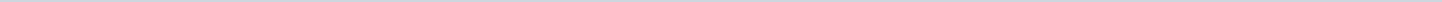 Geen documenten gevonden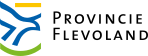 Provincie FlevolandAangemaakt op:Provincie Flevoland29-03-2024 00:38Ingekomen stukken0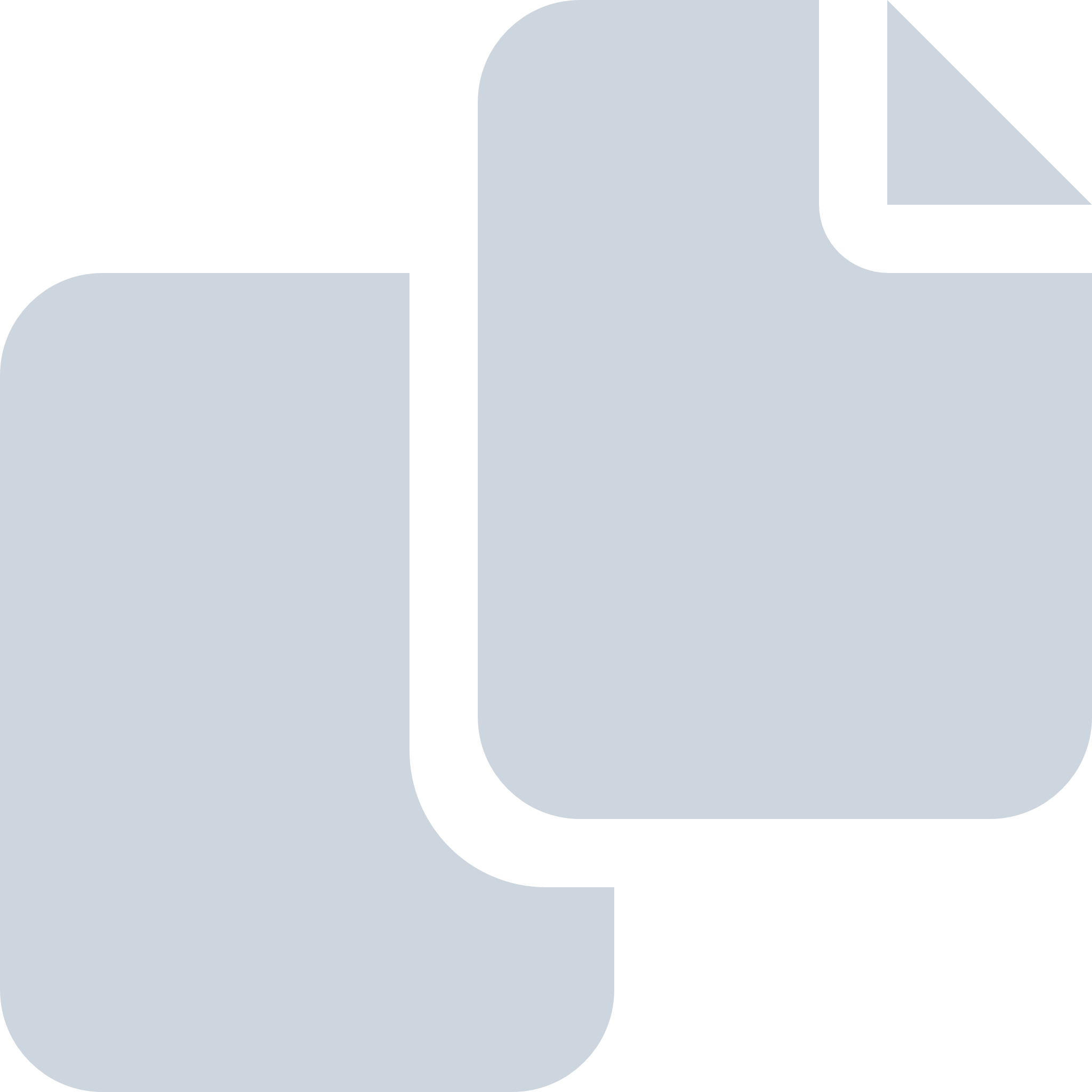 Periode: augustus 2000